ATELIERS 2021-2022Activité sportive, détente et découverte sensorielle pour les jeunes avec un trouble du spectre de l’autisme (TSA)Autisme Genève a pour objectif d’offrir une activité sportive, détente, gymnastique et découverte sensorielle. Un constat a été fait concernant les activités sportives, une forte demande existe et notre association n’avait pas trouvé encore l’occasion de répondre pleinement à cette dernière. Il existe de nombreux centres sportifs à Genève mais très peu sont adaptés aux enfants et adolescents présentant des troubles du spectre autistique. Les avantages de l’activité physique pour les jeunes sont nombreux. Le fait d’être actif présente plusieurs bénéfices. Le développement, l’activité physique favorise une croissance et un développement sains. En bougeant, l’enfant maîtrise de plus en plus d’habiletés motrices et fait travailler ses muscles.Autisme Genève propose une séance hebdomadaire à My Element Studio, rue Micheli-du-crest 4, 1201 Genève (entrée par l’arrière, par la rue des Sources).Cette activité se déroulera tous les mercredis dès le 26 janvier 2022. Deux séances sont proposées : De 13h30 à 15h pour les enfants âgés de 5 à 14 ansDe 15h à 16h30 pour les adolescents et jeunes adultes de 15 à 25 ansLes places sont limitées. Si vous êtes intéressés, merci de nous renvoyer le questionnaire et la fiche d’inscription à l’adresse projet@autisme-ge.ch.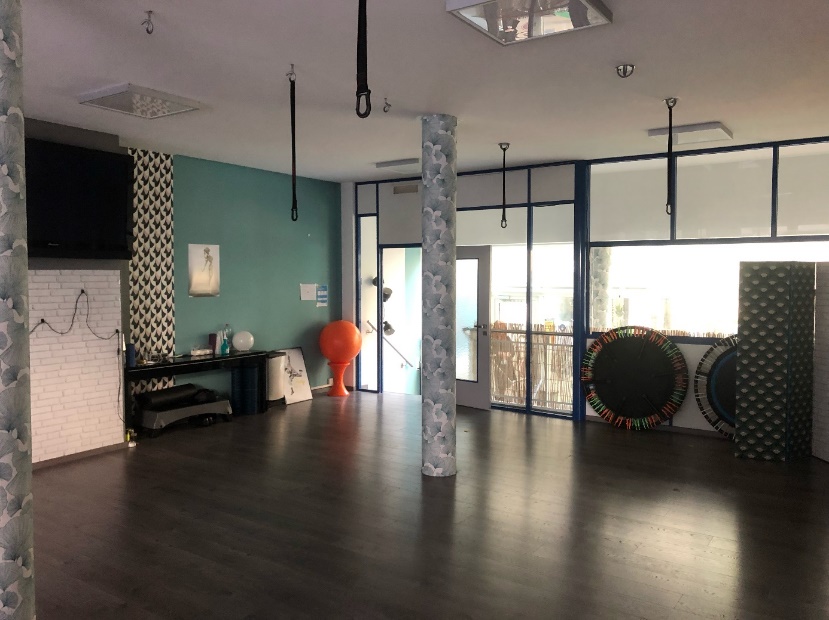 Questionnaire à l’attention des parentsCes informations nous seront utiles pour adapter au mieux les activités du groupe en tenant compte de la spécificité de chacun. Nous vous garantissons qu’elles resteront strictement confidentielles.Nom  : ____________________________________________________________________Prénom : __________________________________________________________________Date de naissance : _______________________________________________________Situation actuelle (école, institution spécialisée, autre...) : _______________________________________________________________________________________________________Langue parlée avec lui à la maison : ________________________________________________________________Diagnostic :Votre enfant a-t-il reçu un diagnostic officiel et si oui, lequel ?________________________________________________________________________________________________Où votre enfant t a-t-il été diagnostiqué ? ________________________________________________________________________________________________Qui a effectué le diagnostic ?________________________________________________________________________________________________Aspect physique : Est-ce que votre enfant a des problèmes de santé dont il faut tenir compte lors des activités ou sorties (intolérances alimentaire, allergies, épilepsie, …) ?________________________________________________________________________________________________________________________________________________________________________________________________Est-ce qu’il y a des sujets, des lieux ou des situations (notamment en groupe) qui sont angoissants pour votre enfant ? Des phobies ? Bruits insupportables ?________________________________________________________________________________________________________________________________________________________________________________________________Accompagnement : Votre enfant bénéficie-t-il d’aménagements (horaires visuels, listes, plan, renforçateurs, etc.) ?________________________________________________________________________________________________________________________________________________________________________________________________Votre enfant peut-il aller aux toilettes seul ? ________________________________________________________________________________________________________________________________________________________________________________________________Quels sont les intérêts de votre enfant (loisirs jeux, etc.) ? Est-ce que votre enfant a un centre d’intérêt spécifique, ou restreint et si oui, lequel ?________________________________________________________________________________________________________________________________________________________________________________________________Comment votre enfant se comporte-t-il au sein d’un groupe ?________________________________________________________________________________________________________________________________________________________________________________________________Expression : Votre enfant est-il capable de demander de l’aide ? ________________________________________________________________________________________________________________________________________________________________________________________________Bénéficie-t-il d’un moyen de communication augmentatif (image, picto, signe) ?________________________________________________________________________________________________________________________________________________________________________________________________Votre enfant comprend-il les consignes ?________________________________________________________________________________________________Sensoriel :Un profil sensoriel a-t-il été établi (merci de joindre le rapport au bas du formulaire si c’est le cas) ?________________________________________________________________________________________________________________________________________________________________________________________________A-t-il besoin d’aménagements sensoriels ?________________________________________________________________________________________________________________________________________________________________________________________________Est-ce qu’il y a des informations supplémentaires que vous jugez utiles pour les personnes qui vont s’occuper de votre enfant ?______________________________________________________________________________________________________________________________________________________________________________________________________________FICHE D’INSCRIPTIONA retourner par email à projet@autisme-ge.chVotre enfant : Coordonnées des parents Je souhaite inscrire mon enfant à l’atelier : Activité sportive, détente et découverte sensorielle pour les 5-14 ans – les mercredis de 13h30 à 15hActivité sportive, détente et découverte sensorielle pour les 15-25 ans – les mercredis de 15h à 16h30*******************************************************************TARIFS 2021-2022Tarifs en fonction du revenu familial mensuel brut (salaires des deux parents, pensions, subsides et allocations). Payable d’avance pour valider l’inscription de votre enfant. Nom :Prénom :Date de naissance :Nom et prénom : Rue, No :Code postal, Ville : Téléphone :E-mail : Ateliers hebdomadaires Ateliers hebdomadaires Ateliers hebdomadaires Revenu mensuel brutTarif mensuelTarif annuelJusqu’à CHF 5'500.-0.-0.-5'501.- > 7'000.-30.-270.-7'001.- > 8'500.-50.-450.-8'501.- > 11'500.-120.-1’080.-11'501.- > 14'500.-150.-1’350.-14'501.- > 17'500.-180.-1’620.-Plus de 17'500.-200.-1’800.-Je paie par mensualitéJe paie le tarif annuelVeuillez m’envoyer un BVRBCGE (Banque Cantonale de Genève)
IBAN: CH0900 788 0000 5044 2699
BIC/SWIFT: BCGE CH GG XXX
CLEARING/CB: 788Référence (selon revenu) : Mentionner LOISIRS